
БРОВАРСЬКА РАЙОННА РАДА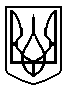 КИЇВСЬКОЇ ОБЛАСТІП Р О Т О К О Лзасідання 8 позачергової сесії Броварської районної ради VІІІ скликання від 23 лютого 2021 року                                                                                                            м. БровариУ роботі 8 позачергової сесії Броварської районної ради VІІІ скликання взяв участь: - Супрун Андрій, керівник апарату Броварської районної державної адміністрації.Веде сесію:Гришко Сергій Миколайович - голова Броварської районної ради VІІІ скликання.Затвердження порядку денного:Всього депутатів   - 42Було присутніх      - 25Виступив:Гришко Сергій Миколайович, голова Броварської районної ради, повідомив, що у залі зареєструвалися 25 депутатів та запропонував розпочати засідання        8 позачергової сесії. Головуючий поставив дану пропозицію на голосування.Проведення процедури поіменного голосування.Голосували:«За» - 25 ; «проти» - 0 ; «утримались» - 0; «не голосували» - 0.Протокол поіменного голосування додається.Вирішили:Пропозицію прийнято одноголосно.Головуючий оголосив 8 позачергову сесію Броварської районної ради VІІІ скликання відкритою.(Звучить Гімн України) На сесії присутні:Старук Світлана Анатоліївна, в.о. начальника управління фінансів Броварської районної державної адміністрації;Азатханян Надія, журналіст «Громадський захист Київщини».Гришко Сергій Миколайович, голова Броварської районної ради, повідомив, що відповідно до розпорядження від 22 лютого 2021 року № 13 скликана    8 позачергова сесія Броварської районної ради VІІІ скликання і запропонував прийняти за основу порядок денний:Звіт про виконання районного бюджету Броварського району за 2020 рік.Про затвердження Комплексної програми фінансового забезпечення функціонування Броварської районної державної адміністрації та її структурних підрозділів для виконання та реалізації повноважень, делегованих Броварською районною радою, на 2021 рік.Про передачу залишків коштів.Про внесення змін до рішення сесії районної ради VIІI скликання від 22 грудня 2020 року                 № 28-4 позач.-VIІI  «Про  районний  бюджет Броварського району на 2021 рік» та додатків до нього.Різне.Проведення процедури поіменного голосування.Голосували:«За» - 25 ; «проти» - 0 ; «утримались» - 0; «не голосували» - 0.Протокол поіменного голосування додається.Вирішили:Порядок денний прийнято за основу.Головуючий поставив на голосування пропозицію  голови постійної комісії з питань екології та охорони навколишнього середовища і Президії районної ради про включення до порядку денного питання «Про відмову погодження ТОВ "УКРБУДТРЕСТСЕРВІС" щодо отримання спеціального дозволу на користування надрами з метою геологічного вивчення піску ділянки "Погребнянська", що знаходиться у Броварському районі Київської області». Проведення процедури поіменного голосування.Голосували:«За» - 25 ; «проти» - 0 ; «утримались» - 0; «не голосували» - 0.Протокол поіменного голосування додається.Вирішили:Пропозицію  прийнято одноголосно.Головуючий поцікавився чи будуть інші пропозиції або зауваження до запропонованого порядку денного (не надійшли) та запропонував затвердити порядок денний в цілому:Звіт про виконання районного бюджету Броварського району за 2020 рік.Про затвердження Комплексної програми фінансового забезпечення функціонування Броварської районної державної адміністрації та її структурних підрозділів для виконання та реалізації повноважень, делегованих Броварською районною радою, на 2021 рік.Про передачу залишків коштів.Про внесення змін до рішення сесії районної ради VIІI скликання від 22 грудня 2020 року                 № 28-4 позач.-VIІI  «Про  районний  бюджет Броварського району на 2021 рік» та додатків до нього.Про відмову погодження ТОВ "УКРБУДТРЕСТСЕРВІС" щодо отримання спеціального дозволу на користування надрами з метою геологічного вивчення піску ділянки "Погребнянська", що знаходиться у Броварському районі Київської області.Різне.Проведення процедури поіменного голосування.Голосували:«За» - 25 ; «проти» - 0 ; «утримались» - 0; «не голосували» - 0.Протокол поіменного голосування додається.Вирішили:Порядок денний прийнято в цілому.Головуючий запропонував затвердити регламент проведення засідання: для доповіді – до 5 хв.;для виступу – до 3 хв.;для репліки – до 1 хв. поцікавився чи будуть інші пропозиції (не надійшли) та поставив на голосування дану пропозицію.Проведення процедури поіменного голосування.Голосували:«За» - 25 ; «проти» - 0 ; «утримались» - 0;«не голосували» - 0.Протокол поіменного голосування додається.Вирішили:Затвердити регламент проведення засідання. 1.Слухали:Звіт про виконання районного бюджету Броварського району за 2020 рік.Головуючий повідомив, що питання розглядалось на засіданні постійної комісії з питань бюджету, фінансів, соціально-економічного розвитку та Президії районної ради і поставив на голосування проект рішення.Проведення процедури поіменного голосування.Голосували:«За» - 23 ; «проти» - 0 ; «утримались» - 2; «не голосували» - 0.Протокол поіменного голосування додається.Вирішили:Прийняти рішення сесії районної ради                           № 80-8 позач.-VІІІ (додається).2.Слухали:Про затвердження Комплексної програми фінансового забезпечення функціонування Броварської районної державної адміністрації та її структурних підрозділів для виконання та реалізації повноважень, делегованих Броварською районною радою, на 2021 рік.Головуючий повідомив, що питання розглядалось на засіданні постійної комісії з питань бюджету, фінансів, соціально-економічного розвитку та Президії районної ради і поставив на голосування проект рішення.Проведення процедури поіменного голосування.Голосували:«За» - 23 ; «проти» - 0 ; «утримались» - 2; «не голосували» - 0.Протокол поіменного голосування додається.Вирішили:Прийняти рішення сесії районної ради                           № 81-8 позач.-VІІІ (додається).3.Слухали:Про передачу залишків коштів.Головуючий повідомив, що питання розглядалось на засіданні постійної комісії з питань бюджету, фінансів, соціально-економічного розвитку та Президії районної ради і поставив на голосування проект рішення.Проведення процедури поіменного голосування.Голосували:«За» - 23; «проти» - 0 ; «утримались» - 2; «не голосували» - 0.Протокол поіменного голосування додається.Вирішили:Прийняти рішення сесії районної ради                           № 82-8 позач.-VІІІ (додається).4.Слухали:Про внесення змін до рішення сесії районної ради VIІI скликання від 22 грудня 2020 року № 28-4 позач.-VIІI «Про районний бюджет Броварського району на 2021 рік» та додатків до нього.Головуючий повідомив, що питання розглядалось на засіданні постійної комісії з питань бюджету, фінансів, соціально-економічного розвитку та Президії районної ради і поставив на голосування проект рішення.Проведення процедури поіменного голосування.Голосували:«За» - 23 ; «проти» - 0 ; «утримались» - 2; «не голосували» - 0.Протокол поіменного голосування додається.Вирішили:Прийняти рішення сесії районної ради                           № 83-8 позач.-VІІІ (додається).5.Слухали:Про відмову погодження ТОВ "УКРБУДТРЕСТСЕРВІС" щодо отримання спеціального дозволу на користування надрами з метою геологічного вивчення піску ділянки "Погребнянська", що знаходиться у Броварському районі Київської області.Зорін Р.В. повідомив про конфлікт інтересів.Головуючий запросив до доповіді  Русанова В.О.Доповідав:Русанов Владислав Олегович, голова постійної комісії з питань екології та охорони навколишнього середовища, доповів по даному питанню та повідомив, що постійна комісія розглянула дане питання на своєму засіданні та рекомендує проект рішення підтримати.Виступили:Андрєєв В.О., Гришко С.М. взяли участь в обговоренні даного питання.Головуючий поставив на голосування проект рішення.Проведення процедури поіменного голосування.Голосували:«За» - 25 ; «проти» - 0 ; «утримались» - 0; «не голосували» - 0.Протокол поіменного голосування додається.Вирішили:Прийняти рішення сесії районної ради                           № 84-8 позач.-VІІІ (додається).6.Слухали:Різне.Головуючий поцікавився чи є бажаючі виступити у різному та зазначив, що порядок денний                        8 позачергової сесії Броварської районної ради Київської області VІІІ скликання вичерпано та оголосив пленарне засідання закритим. (Звучить Гімн України).Голова радиС.М.ГришкоСекретаріат сесіїК.М.СамойленкоО.М.Суховєєва